Městys Doudleby nad Orlicípodle § 39 z.č. 128/2000 Sb., o obcích v platném zněnízveřejňuje záměr městyse Doudleby nad Orlicípronájmu části prostor v přízemí čp. 68 na parcele st. č. 141/1 v k.ú. Doudleby nad OrlicíNa přiložené katastrální mapě je tato část označena červenou barvou.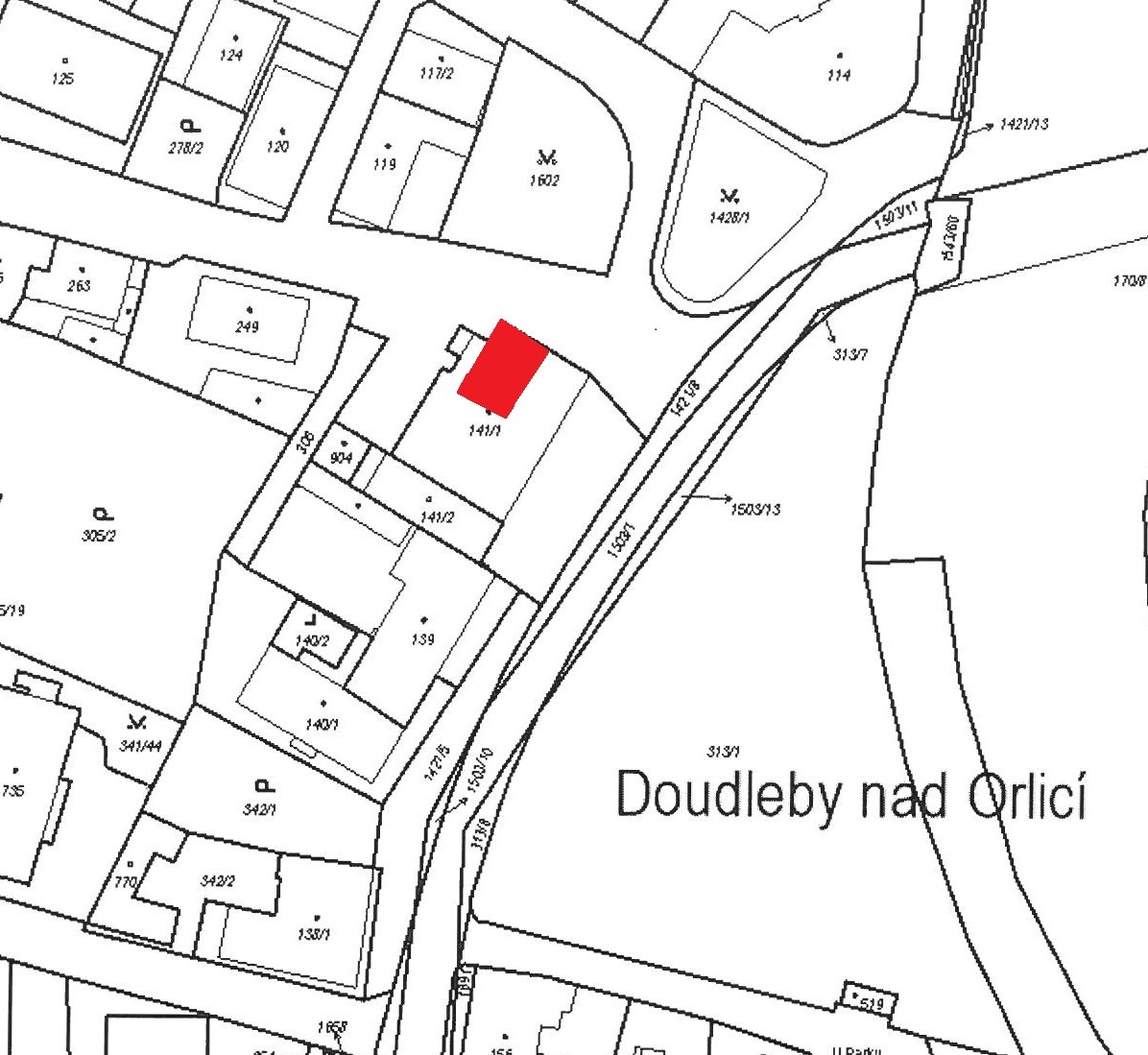 Schváleno Radou městyse Doudleby nad Orlicí dne 09. 09. 2021 usnesením číslo 61RM/2021/10.K tomuto záměru se lze vyjádřit nebo podat jiné nabídky písemně, které musí být doručeny na adresu městyse Doudleby nad Orlicí, Dukelská 68, 517 42 Doudleby nad Orlicí nejpozději do pondělí 04. 10. 2021 do 15 hodin.V Doudlebách nad Orlicí dne 16. 09. 2021Ing. Ivan Keprta, starosta městyse Vyvěšeno: 16. 09. 2021                                                                     Sejmuto: